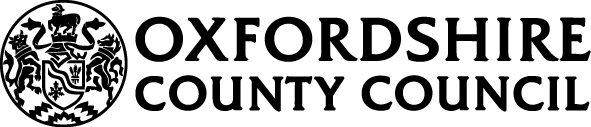 QUALITY & CONTRACTS TEAM    Compliments and ComplaintsAnnual returnName of provider: ………………………………………………………………….Time period: 1 April 2015 - 31 March 2016Signed …………………………………………………………..Date: ………………Please return to: providerfeedback@oxfordshire.gov.ukTOPICSWhat is the type of compliment you have received most oftenWhat is the complaint topic you have received most often?LEARNING Can you tell us something good you have built on after receiving compliments about it?Please could you give an example of something you have learned as a result of a complaint (e.g. something you have changed)Are there any other points you would like to raise with us about compliments and complaints